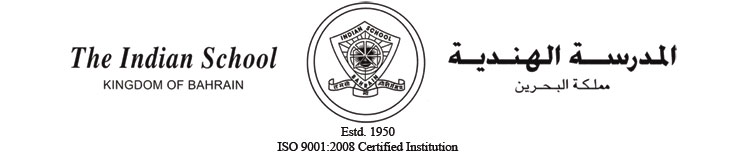 Ref.  :  ISB/CR/14/15					                       		                   Date:  16/2/2015CIRCULAR-14Circular to Parents –Admissions for the  Academic Year 2015-2016Dear Parent,The parents who are interested in admitting their wards to LKG for the academic session 2015-2016 may obtain the Prospectus and Application Form from the school office either at Isa Town or Riffa campus from Wednesday, 18th February 2015 during the school hours.  The registration for admission to Classes UKG to X and Class XI (from other schools) will begin on Wednesday, 18th February 2015 and the Application Forms will be issued on a later date, based on vacancies.With best regards,V R PalaniswamyPrincipal------------------------------------------------------------------------------------------------------------------------------ACKNOWLEDGEMENTCircular to Parents –Admissions for the  Academic Year 2015-2016I acknowledge the receipt of Circular No. 14 dated 16/2/2015 sent through my ward_____________________________________________________________G R No.___________ of Class/Section ________.Name of Parent : _______________________________________Signature ________________Date  ______________